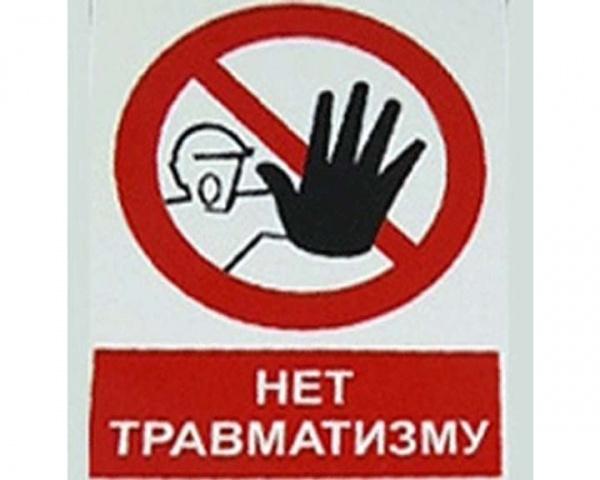            Детский травматизм.Основные черты, характеризующие детский травматизм, – распределение по полу и возрасту, видам травматизма – остаются постоянными на протяжении последних 20-30 лет. В целом у мальчиков травмы возникают в 2 раза чаще, чем у девочек.В структуре детского травматизма преобладаютбытовые травмы (60–68%). Причем у детей до 7 лет они составляют около 80% всех повреждений. При этом 78% травм дети получают во дворах, на улицах и только 22% – в помещениях.Причины детского травматизма:1 На первое место по частоте встречаемости вышли следующие травмы: порезы, уколы разбитым стеклом или льдом, сухими ветками, сучками на деревьях, кустарниках, занозы от палок, деревянных лопаток и игрушек, досок, ушибы при катании на велосипедах, самокатах, качелях и каруселях, лыжах, салазках, ледянках; травмирование при катании на ногах с ледяных горок, на санках, во время перемещения в гололедицу по скользким дорожкам, наружным ступенькам, площадкам, не очищенным от снега и льда и не посыпанным спец.составом;2. На второе место по частоте встречаемости – травмирование во время игр на неочищенных от снега и льда площадках; торчащими из земли металлическими или деревянными предметами, невысокими пеньками сломанных деревьев на площадках для подвижных игр, а так же при наличии ямок и выбоин на участке;3. На третьем месте – травмы при прикосновении в морозный день к металлическим конструкциям лицом, руками, языком; падение с горок, «шведских стенок» в случае отсутствия страховки воспитателя; травмирование от падающих с крыш сосульках, свисающими глыбами снега в период оттепели;4. На четвертом месте – травмирование от неприкрепленной мебели в группах; травмирование при ДТП. Нередки и электротравмы.Основной причиной несчастных случаев остается недосмотр взрослых.Каждой возрастной группе присущи свои наиболее типичные причины повреждений и травмогенные ситуации.Так, различные колющие и режущие предметы (ножницы, остро отточенные карандаши, вилки) при неумелом их использовании причиняют серьезные травмы детям всех возрастов.Для малышей до 4-летнего возраста наиболее опасны мелкие предметы, которые взрослые оставляют на виду или, что еще хуже, дают их детям поиграть. Яркие бусинки, разноцветные пуговицы могут причинить большой вред, если ребенок засунет их в рот, нос, уши...Для детей дошкольного возраста (4–6 лет) характерно расширение круга деятельности, активность, самостоятельность, «фрагментированное» внимание. Основное содержание этого возрастного периода – появление начальных форм самосознания. Дети проявляют, с одной стороны, стремление действовать без помощи взрослых, а с другой – активно участвовать в их жизни. Травмы в этом возрасте обусловлены тем, что дети берутся выполнять слишком сложные для них действия, которыми полностью еще не овладели. У дошкольников, в отличие от детей раннего возраста, основным местом происшествия становится двор.В зимний период, из-за гололеда, ранения острыми предметами (торчащими из под снега ветками, льдом, невидимыми под снегом осколками стекла и других острых предметов), удары твердыми предметами и о твердые предметы, обморожения, травмы при прикосновении в морозный день к металлическим конструкциям лицом, языком, травмирование при катании с горок. Увлекаясь, дети теряют над собой контроль. Именно поэтому наиболее часто они получают травмы в игровых ситуациях.Работа по предупреждению детского травматизма.Работа по предупреждению несчастных случаев с детьми в нашем дошкольном учреждении предусматривает решение многих вопросов, среди которых два наиболее важных:1) Направленное воспитание у детей и окружающих их взрослых умения распознавать травмоопасные ситуации и избегать их;2) Устранение неблагоприятных условий среды, в которой протекает жизнь ребенка.Организовать работу по обеспечению здоровых и безопасных условий труда и обучения в образовательном учреждении на должном уровне не представляется возможным без соответствующей подготовки и отсутствия организационно-распорядительной и нормативной правовой документации. В своей работе по профилактике травматизма у детей мы руководствуемся следующими нормативными документами: Федеральным законом «Об образовании», Типовым положением о дошкольном образовательном учреждении ,инструкцией по охране жизни и здоровья детей, планом работы учреждения по предупреждению травматизма. В целях предупреждения детского травматизма в учреждении и вне детского сада, предупреждения дорожно-транспортного травматизма, с использованием современных педагогических технологий в дошкольном учреждении создана система профилактической работы по предупреждению травматизма с участием всех субъектов образовательного процесса (педагоги, дети, родители). Генеральная цель этой работы – создание условий для предупреждения детского травматизма.В дошкольном учреждении ведется работа с педагогическим составом, медицинским персоналом, воспитанниками и их родителями по профилактике травматизма детей.Особая нагрузка при этом ложится на педагогов: ведь в любое время года педагог должен выполнять требования по охране жизни и здоровья детей не только в помещениях детского сада, но и во время прогулок и деятельности дошкольников на территории и за пределами учреждения, должен разумно организовать деятельность детей в течение всего дня.В работе по профилактике детского травматизма наше дошкольное учреждение придерживается следующей системы:Профилактические мероприятия в детском саду.1. В ДОУ четко выполняются требования безопасности к оснащению территории детского сада:* оборудование, расположенное на территории (малые формы, физкультурные пособия и др.) перед началом учебного года и весной в обязательном порядке (при необходимости – чаще) осматриваются на предмет нахождения их в исправном состоянии с обязательным составлением актов проверки. Кроме того, воспитатели и администрация ДОУ ежедневно ведут проверку состояния мебели и оборудования групп и прогулочных площадок: они должны быть без острых углов, гвоздей, шероховатостей, выступающих болтов, вся мебель в группах и оборудование на участках должны быть закреплены;* игровые горки, лесенки должны быть устойчивы и иметь прочные рейки, перила, соответствовать возрасту детей и санитарным нормам.2. В весеннее-осенний период проводятся мероприятия по устранению перед началом прогулки стоялых вод после дождя; уборке мусора; приведению декоративной обрезки кустарников; вырубки сухих и низких веток деревьев и молодой поросли;3. В зимний период проводятся мероприятия по очистке перед началом прогулки от снега и сосулек всех построек, дорожек, детских площадок, входов и наружных лестниц от снега и льда.4. Воспитателями  ДОУв целях профилактики травматизма ведется контроль и страховка во время скатывания детей с горки, при проведении игровых занятий, проводится проверка выносного материала (лопаток и т.п.).5. Инвентарь и игровое оборудование также должны соответствовать требованиям безопасности: детский инвентарь и игровое оборудование должно находиться в исправном состоянии, позволяющим соразмерять двигательную нагрузку в соответствии с сезоном года, возрастом детей и требованиями Роспотребнадзора.Мероприятия с персоналом детского сада по профилактике детского травматизма:1.Проводятся инструктажи по охране жизни и здоровья детей, охране труда и пожарной безопасности;2. Проводятся целевые инструктажи по охране жизни и здоровья детей во время проведениявыездных мероприятий за пределами детского сада;3. Проводятся мероприятия по предупреждению детского дорожно-транспортного травматизма4. Составление плана работы учреждения по предупреждению детского травматизма.5. Создание уголков безопасности в группах6. Проведение занятий с воспитанниками по вопросам безопасной жизнедеятельностиПрофилактические мероприятия с дошкольникамиОдной из приоритетных задач в работе педагогического коллектива учреждения является формирование навыков и умений поведения детей дошкольного возраста в быту через игровую деятельность.Для реализации данной задачи в работе учреждения систематизирована работа по таким направлениям, как предвидеть, научить, уберечь: в детском саду имеется методический комплект по обучению детей правилам безопасного поведения.Работа с родителями по профилактике детского травматизмаРабота с родителями – одно из важнейших направлений воспитательно-образовательной работы в ДОУ. Для благополучия ребенка очень важно выработать четкую стратегию сотрудничества. Ведь круг проблем, связанных с безопасностью ребенка, невозможно решить только в рамках детского сада. Именно предметы домашнего обихода, бытовые ситуации могут стать причиной несчастных случаев. В этой связи родители должны подумать о безопасности. Поэтому необходим тесный контакт с родителями.Цель работы с родителями – объяснить актуальность, важность проблемы безопасности детей, повысить образовательный уровень родителей по данной проблеме, обозначить круг правил, с которыми необходимо знакомить прежде всего в семье.Родители для детей всегда являются авторитетом и примером для подражания.С целью формирования у дошкольников знаний, умений навыков безопасного поведения на улице в детском саду проводятся следующие формы взаимодействия и общения с родителями:* на родительских собраниях воспитатели рассказывают родителям о проводимых в дошкольном учреждении дидактических занятиях по воспитанию и обучению безопасному поведению на улице;* ознакомление проводятся через материал, представленный на стендах «уголков безопасности»;* через проведение бесед с подробным раскрытием причин и условий, приводящих к возникновению дорожно-транспортного происшествия с участием дошкольников в качестве пешеходов и пассажиров;* показ выставок детских рисунков, поделок, макетов по тематике дорожной безопасности.